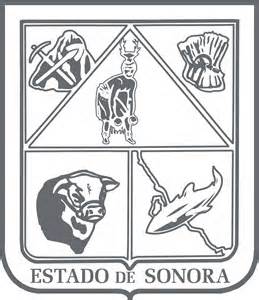            GOBIERNO DEL ESTADO DE SONORA             17-SRH-P14-F01/REV.01        DESCRIPCION DE PUESTODATOS GENERALES		OBJETIVO	1. Apoyar al Director Jurídico en las distintas actividades que se realizan en la oficina, incluyendo la prestación  de asesoría técnica-jurídica a las unidades administrativas de la Entidad, revisión y elaboración de contratos, convenios y otros documentos.	RESPONSABILIDADES	1. Colaborar en la realización de contratos de arrendamiento y de servicios profesionales eventuales y por  tiempo 	determinado.	2. Revisar los convenios de coordinación y concertación, así como sus anexos técnicos, con la Federación,	Municipios y particulares, en los que se establezcan actos jurídicos con la Comisión.	3. Participar en la prestación de apoyo y asesoría jurídica requerida por las unidades administrativas y órganos	desconcentrados de la Comisión.	4. Otorgar asesoría para el cumplimiento de las disposiciones jurídicas que regulan las relaciones de trabajo entre   la Comisión y sus empleados.	5. Elaboración de documentos legales derivados de las diferentes acciones y programas que se llevan a cabo en la 	Comisión Estatal del Agua.	6. Trámite y seguimiento de asuntos litigiosos en materia civil, penal, laborar y mercantil.	7. Elaboración de acuerdos para ejecución de obras y servicios relacionados con las mismas por administración	directa.	8. Proporcionar mensualmente a la Dirección General de Administración y Finanzas, de acuerdo a los tiempos	establecidos por la Legislación aplicable, la información pública básica que debe ser difundida a través del Portal de Transparencia de la Entidad,	10. Desarrollar todas aquellas funciones inherentes al cargo y aquellas que le sean encomendadas por su jefe	inmediato.RELACIONES	Internas:	1. Con el Director General de Asuntos Jurídicos para	apoyar en las funciones propias del área y verificar el	cumplimiento de los acuerdos e instrucciones que se le	asignen.	2. Con el personal de la CEA que solicite apoyo o	asesoría para la atención de diversos asuntos jurídicos,	así como para la elaboración de convenios y otros	documentos competencia de las áreas solicitantes.              Externas:	1. Con Presidentes Municipales, usuarios, titulares de	organismos operadores y otras dependencias para	atender consultas y asesorías jurídicas vinculadas al	objetivo, metas y las actividades de la Comisión.	MEDIDORES DE EFICIENCIA	1. Elaboración oportuna de informes y evidencias del Programa Operativo Anual.	2. Solicitudes de asesoría y apoyo atendidas / Solicitudes de asesoría y apoyo recibidas.	3. Contratos elaborados y revisados / Contratos solicitados.	4. Convenios elaborados y revisados / Convenios solicitados.	DATOS GENERALES DEL PERFIL	Sexo:	Indistinto	Estado Civil:	Indistinto	Edad:	Entre 25 y 60 años.	Grado de estudios	Grado de estudios requerido y deseable.	Requerido: Estudios profesionales completos	Deseable: Diplomado, además de la carrera profesional	¿El puesto requiere alguna especialización académica?	Carrera:	Licenciatura en Derecho o carrera afín.	Área:	Derecho en General / Administrativa	¿El puesto requiere experiencia laboral?	La experiencia laboral requerida.	2 años en Puesto Similar	¿La ejecución del puesto requiere del conocimiento del inglés o algún otro idioma?	Grado de dominio del idioma inglés	No requerido	¿La ejecución del puesto requiere del conocimiento de manejo de computadora?	Nivel de conocimientos de computación.	Ingresar / capturar datos. Manejo de operaciones básicas de impresión / guarda	¿Qué nivel de habilidad de trato con personas requiere el puesto?	Habilidad de trato con personas.	Comunica/Influye/Induce.      ¿Cuál es el nivel de la responsabilidad gerencial necesaria?	Nivel de responsabilidad gerencial	No necesaria.	¿Cuál es el resultado esencial del puesto?	El resultado esencial del puesto y el resultado secundario más importante.	En primer lugar: Servir	En segundo lugar: Asesorar	En relación al servicio a la comunidad y a los objetivos sociales y políticos del Gobierno del Estado, su puesto:	Orientación del puesto.	Realiza acciones con efecto claro sobre alguna parte de los mismos	Manejo de personal requerido	Número de personas a cargo del titular del puesto	Ninguna	Recursos financieros a su cargo	(M = 000; MM = 000,000 de pesos anuales)	Ninguno (No tiene incidencia evidenciable)	¿Si maneja recursos financieros, su responsabilidad sobre ellos es?	Tipo de responsabilidad sobre los recursos financieros que maneja.	Ninguna	Tipo de Análisis Predominante	Variantes: Identifica elementos relevantes y los pondera para elegir una opción.	Marco de actuación y supervisión recibida	Procedimientos e instrucciones generales. Puede ordenar la secuencia pero no cambiar los procedimientos. Los	períodos de supervisión pueden ocurrir en el término de varios días.	DATOS DE APROBACIÓN	Información provista por:	Información aprobada por:	Nombre:	Vacante	Nombre:	Mirna Beltrán Villanueva 	Cargo:	Asistente Jurídico	Cargo:	Director General de Asuntos JurídicosTítulo actual del puesto funcional:Asistente JurídicoDependencia/Entidad:Comisión Estatal del Agua     Área de adscripción:Dirección General de Asuntos JurídicosReporta a:Director General de Asuntos JurídicosPuestos que le reportan:Ninguno